Name____________________________	Date__________________	Period________Unit 8 Test ReviewSolve the following systems of equations using graphing, elimination, or substitution. The graph is provided for use when solving by graphing.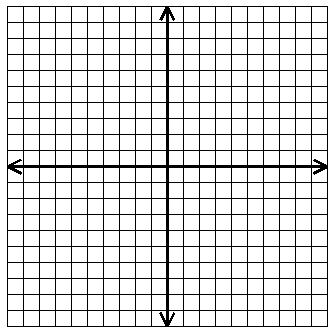 		SOLUTION:_____________		SOLUTION:_____________3.       		SOLUTION:_____________4.       		SOLUTION:_____________5.  Solve by all 3 methods.                                  A.  GRAPHING	B.  SUBSTITUTIONC.  ELIMINATION								SOLUTION:__________Based on the graph of the following systems, determine the solutions.6. SOLUTION:___________     7. SOLUTION:__________	  8.  SOLUTION:__________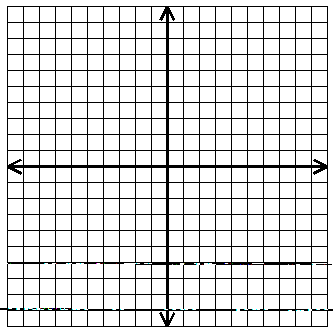 9.  Determine if  is a solution to the system.	Graph and shade the solution heavily.10.  							11.  12.  Write the equation of the line given the following information.13.  slope , y-intercept  			           __________________________14.  line passes through  with slope 		__________________________15.   slope  and passes through 			________________________16.  Graph problem #15.				17.   Write the equation of the line in the graph below.	________________________18.  If  is a solution to the equation , what is the value of ?                                                                                                 ANSWERS